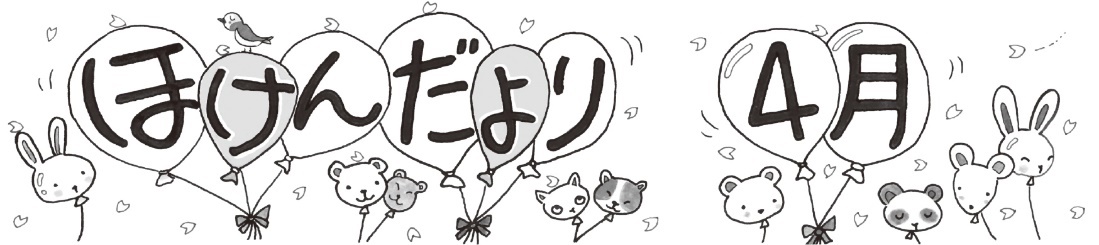 ・、おめでとうございます。７のかわいらしいを、も７０でスタートをしました。んが１、によう、をってすごしてほしいといます。ではがもからだもにように、します。がいときやケガをしたとき、からだのことやについてりたいときは、いつでもきてくださいね。どうぞよろしくいします。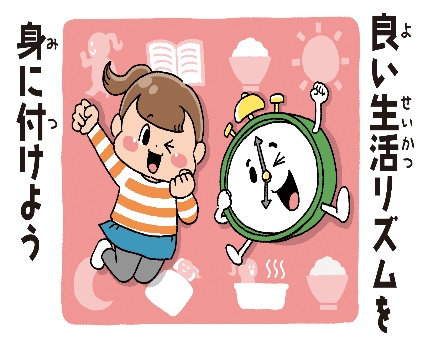 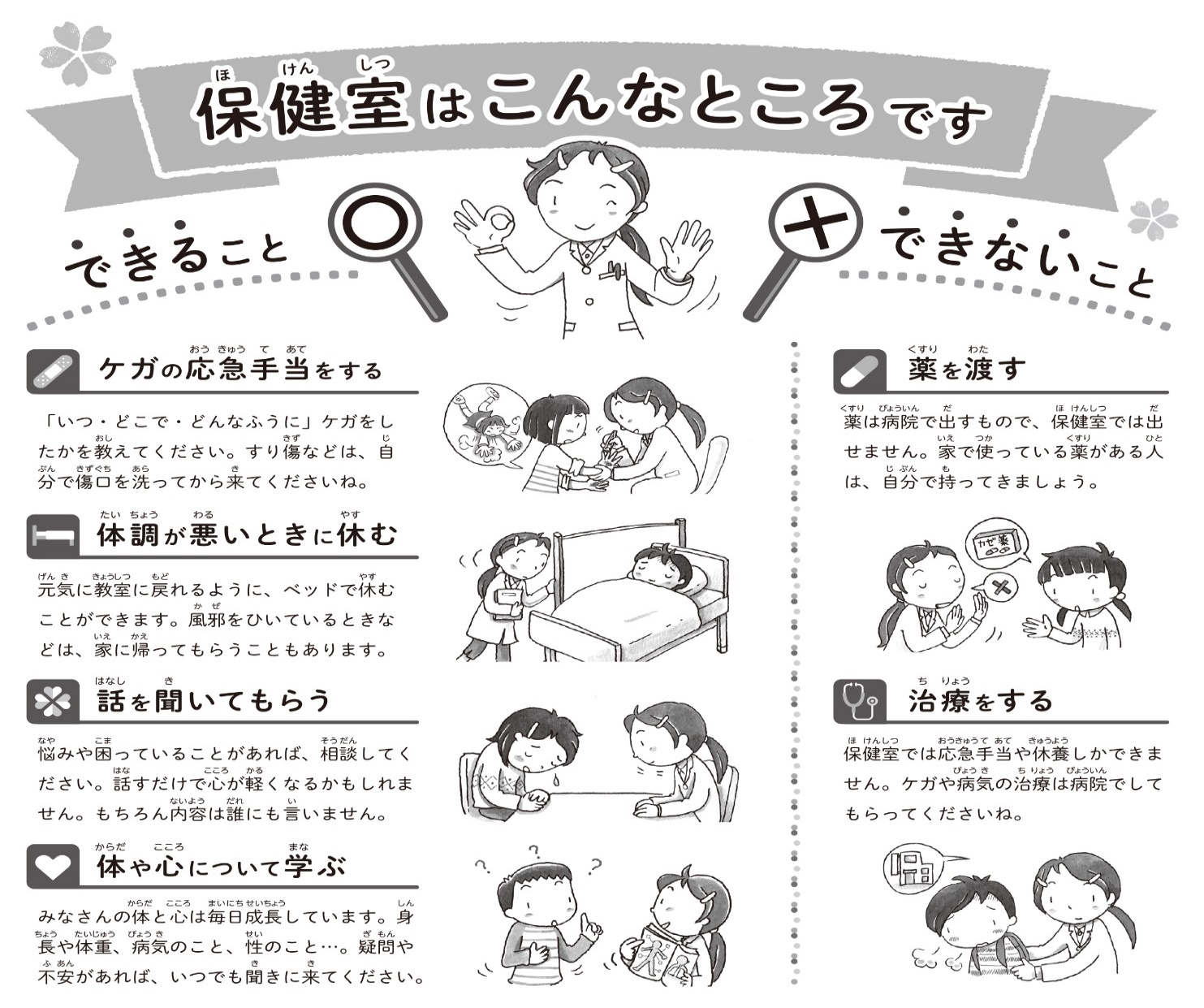 〇お知らせ　学校を欠席（遅刻・早退）する場合は、学校にschiT3i（メール）や電話で連絡をしてください。　（東小学校TEL　０２８－６７６－０３４２、FAX　０２８―６７６－０８７２）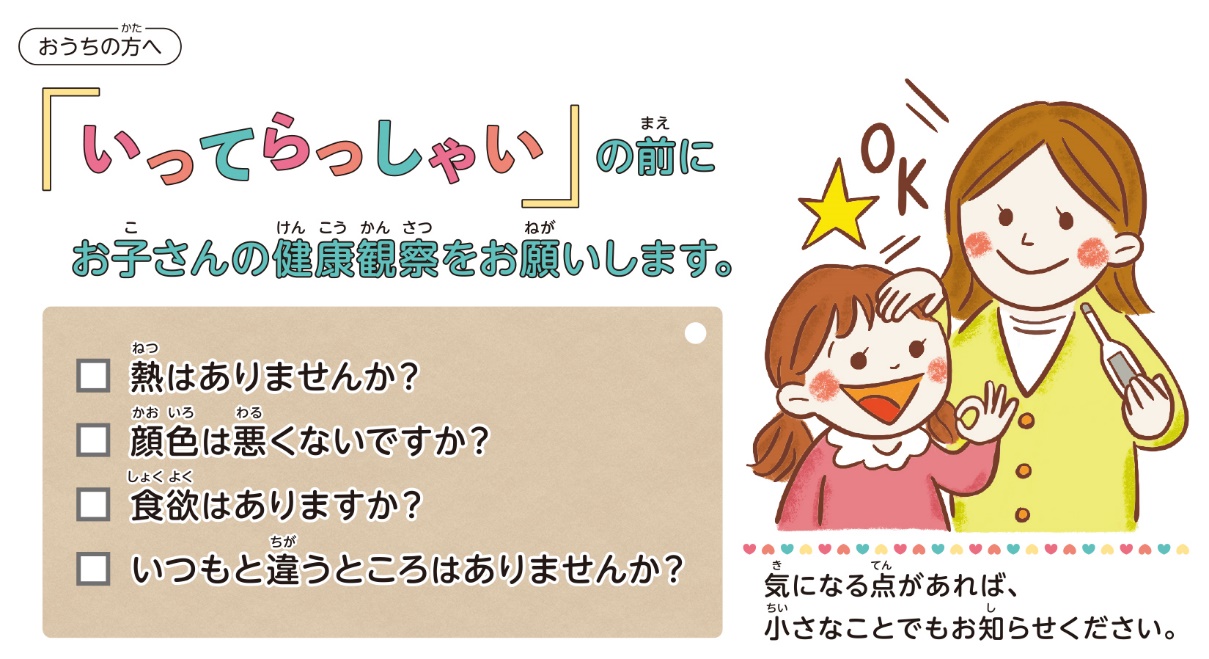 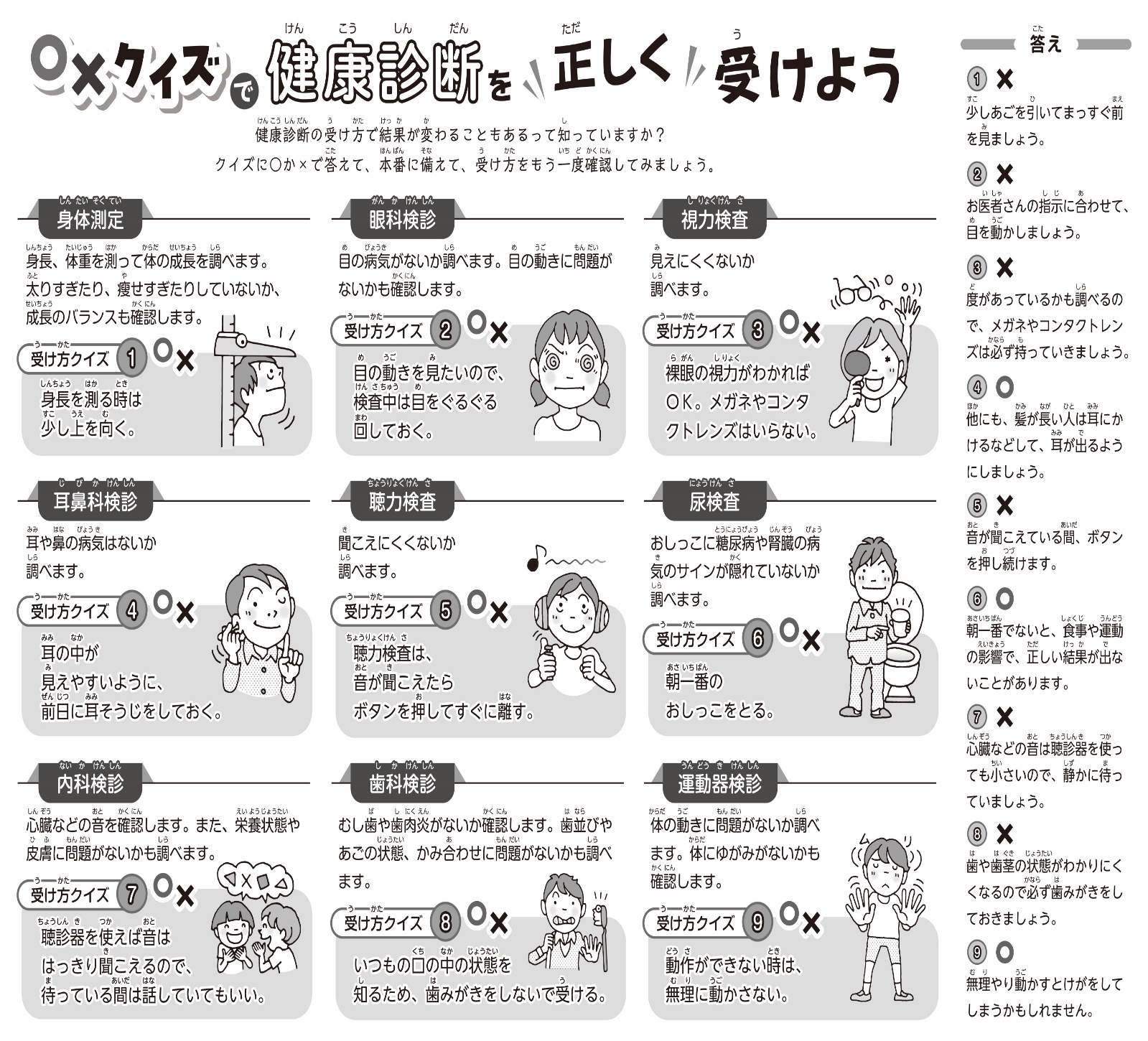 